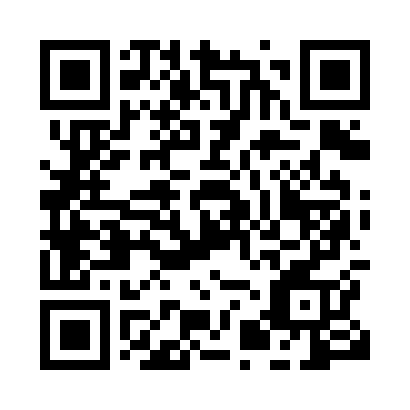 Prayer times for Chaiten, ChileWed 1 May 2024 - Fri 31 May 2024High Latitude Method: NonePrayer Calculation Method: Muslim World LeagueAsar Calculation Method: ShafiPrayer times provided by https://www.salahtimes.comDateDayFajrSunriseDhuhrAsrMaghribIsha1Wed6:067:4212:483:305:537:242Thu6:077:4312:483:295:527:233Fri6:087:4412:483:275:517:224Sat6:087:4512:483:265:497:215Sun6:097:4612:473:255:487:196Mon6:107:4712:473:245:477:187Tue6:117:4912:473:235:467:178Wed6:127:5012:473:225:447:169Thu6:137:5112:473:225:437:1510Fri6:147:5212:473:215:427:1411Sat6:157:5312:473:205:417:1412Sun6:167:5412:473:195:407:1313Mon6:177:5512:473:185:397:1214Tue6:177:5612:473:175:387:1115Wed6:187:5712:473:165:377:1016Thu6:197:5812:473:165:367:0917Fri6:207:5912:473:155:357:0918Sat6:218:0012:473:145:347:0819Sun6:228:0112:473:135:337:0720Mon6:228:0212:473:135:327:0621Tue6:238:0312:473:125:327:0622Wed6:248:0412:483:115:317:0523Thu6:258:0512:483:115:307:0524Fri6:258:0612:483:105:297:0425Sat6:268:0712:483:105:297:0326Sun6:278:0712:483:095:287:0327Mon6:288:0812:483:095:277:0328Tue6:288:0912:483:085:277:0229Wed6:298:1012:483:085:267:0230Thu6:308:1112:483:075:267:0131Fri6:308:1212:493:075:257:01